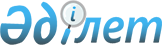 "2006 жылға арналған облыстық бюджет туралы" облыстық мәслихаттың 2005 жылғы 6 желтоқсандағы N 13/229 шешіміне өзгерістер мен толықтырулар енгізу туралыМаңғыстау облыстық мәслихатының 2006 жылғы 28 шілдедегі N 16/277 шешiмi. Маңғыстау облыстық әділет Департаментінде 2006 жылғы 16 тамызда N 1951 тіркелді



      Қазақстан Республикасының Бюджет 
 кодексіне 
, "Қазақстан Республикасындағы 
 жергілікті 
 мемлекеттік басқару туралы", "
 2006 жылға 
 арналған республикалық бюджет туралы" Қазақстан Республикасының Заңдарына сәйкес облыстық мәслихат 

ШЕШІМ ЕТТІ:





      "2006 жылға арналған облыстық бюджет туралы" облыстық мәслихаттың 2005 жылғы 6 желтоқсандағы N 13/229 
 шешіміне 
 (N 1931 тіркелген, 2005 жылғы 24 желтоқсанда "Маңғыстау" газетінің N 214-санында және "Огни Мангистау" газетінің N 211-санында жарияланған; "2006 жылға арналған облыстық бюджет туралы" облыстық мәслихаттың 2005 жылғы 6 желтоқсандағы N 13/229 шешіміне өзгерістер мен толықтырулар енгізу туралы" облыстық мәслихаттың 2006 жылғы 31 қаңтардағы N 14/242 шешімі, N 1939 тіркелген, "Маңғыстау" газетінің 2006 жылғы 25, 28 ақпандағы N 32, 33-сандарында және "Огни Мангистау" газетінің 2006 жылғы 28 ақпандағы N 37-санында жарияланған; "2006 жылға арналған облыстық бюджет туралы" облыстық мәслихаттың 2005 жылғы 6 желтоқсандағы N 13/229 шешіміне өзгерістер мен толықтырулар енгізу туралы" облыстық мәслихаттың 2006 жылғы 30 наурыздағы N 15/249 шешімі, N 1941 тіркелген, "Маңғыстау" газетінің 2006 жылғы 27 сәуірдегі N 67, 68-сандарында және "Огни Мангистау" газетінің 2006 жылғы 22 сәуірдегі N 66-санында жарияланған) мынадай өзгерістер мен толықтырулар енгізілсін:




      1. 1-тармақ мынадай редакцияда жазылсын: "1. 2006 жылға арналған облыстық бюджет 1-қосымшаға сәйкес мынадай көлемде бекітілсін:



      1) кірістер - 35 688 509 мың теңге, оның ішінде:



      салықтық түсімдер бойынша - 28 893 049 мың теңге;



      салықтық емес түсімдер бойынша - 46 594 мың теңге;



      негізгі капиталды сатудан түсетін түсімдер - 10 369 мың теңге;



      трансферттер түсімдері бойынша - 6 738 497 мың теңге;



      2) шығындар - 36 675 526 мың теңге;



      3) операциялық сальдо - 987 017 мың теңге;



      4) таза бюджеттік кредит беру - 215 000 мың теңге, соның ішінде:



      бюджеттік кредиттер - 330 000 мың теңге;



      бюджеттік кредиттерді өтеу - 115 000 мың теңге; 



      5) қаржы активтерімен жасалатын операциялар бойынша сальдо - 310 890 мың теңге, соның ішінде:



      қаржы активтерін сатып алу - 310 890 мың теңге;



      5) бюджет тапшылығы - 1 512 907 мың теңге;



      6) бюджет тапшылығын қаржыландыру - 1 512 907 мың теңге"; 




      2. 2-тармақтың 1) тармақшасында:



      екінші абзацтағы "74,4" саны "70,1" санымен ауыстырылсын;



      "Қарақия, Маңғыстау аудандарына - 100 пайыз" деген жол "Қарақия ауданына - 100 пайыз, Маңғыстау ауданына - 35,4 пайыз" деп жазылсын;



      төртінші абзацтағы "7,9" саны "11,9" санымен ауыстырылсын;



      бесінші абзацтағы "8,2" саны "8,7" санымен ауыстырылсын;



      алтыншы абзацтағы "6,0" саны "9,5" санымен ауыстырылсын;




      3. 2-тармақтың 4) тармақшасында:



      екінші абзацтағы "55,9" саны "52,0" санымен ауыстырылсын;



      "Қарақия, Маңғыстау аудандарына - 100 пайыз" деген жол "Қарақия ауданына - 100 пайыз, Маңғыстау ауданына - 35,4 пайыз" деп жазылсын;



      төртінші абзацтағы "7,9" санын "11,9" санымен ауыстырылсын;



      бесінші абзацтағы "10,0" саны "10,6" санымен ауыстырылсын;



      алтыншы абзацтағы "6,6" саны "10,6" санымен ауыстырылсын; 




      4. 7-тармақта:



      тоғызыншы абзац мына мазмұнда жазылсын: "269 663 мың теңге - мемлекеттік жалпы білім беру ұйымдарын күрделі жөндеу үшін және материалды-техникалық базасын нығайтуға";



      оныншы абзацтағы "120 548" саны "620 548" санымен ауыстырылсын;



      он бірінші абзацтағы "23 700" саны "21 801" санымен ауыстырылсын;



      келесі мазмұндағы он үшінші абзацпен толықтырылсын: "10 487 мың теңге - Қазақстан Республикасындағы жоғарғы мемлекеттік оқу орындарында оқу ақысын төлеу үшін жалпы білім беру мектептерінің түлектеріне әлеуметтік көмек төлеуге";  



      келесі мазмұндағы он төртінші абзацпен толықтырылсын: "73 080 мың теңге - жалпы орта білім берудің мемлекеттік мекемелеріне кітапханалық қорларын жаңарту үшін оқулық пен оқу-әдістемелік кешенін сатып алуға және жеткізуге";  




      5. 7-1 тармағы жаңа редакцияда жазылсын:



      "Облыстық бюджетте Түпқараған ауданының бюджетіне 34 000 мың теңге сомасындағы ағымдағы нысаналы трансферттер қаралғаны ескерілсін, оның ішінде:



      9 000 мың теңге - Форт-Шевченко қаласының 160 жылдығын мерекелеу шараларын ұйымдастыруға;



      25 000 мың теңге - Ақшұқыр, Таушық елді мекендер құрылысының бас жоспарларын әзірлеу".  




      6. 8-тармақта:



      екінші абзацтағы "182 278" саны "194 723" санымен ауыстырылсын;



      үшінші абзацтағы "36 564" саны "67 564" санымен ауыстырылсын;



      төртінші абзацтағы "51 553" саны "308 965" санымен ауыстырылсын;



      бесінші абзацтағы "63 006" саны "70 566" санымен ауыстырылсын;



      мына мазмұндағы жаңа алтыншы және жетінші абзацтармен толықтырылсын:



      "9 000 мың теңге - коммуналдық шаруашылықты дамытуға;



      2 000 мың теңге - қалалар мен елді мекендерді абаттандыруды дамытуға".




      7. 8-2 тармағы жаңа редакцияда жазылсын: "Осы шешімде "2006 жылға арналған облыстық бюджет туралы" облыстық мәслихаттың 2005 жылғы 6 желтоқсанындағы N 13/229 шешімін іске асыру туралы" облыстық әкімдіктің 2005 жылғы 9 желтоқсанындағы N 374 қаулысына өзгерістер енгізу туралы" облыстық әкімдіктің 2006 жылғы 22 мамырдағы N 163 қаулысымен облыстық бюджетке түзету жасау жолымен енгізілген, республикалық бюджеттен облыстық бюджетке 2006 жылға берілетін ағымдағы трансферттер көлемі қарастырылғаны ескерілсін".




      8. 2006 жылға арналған облыстық бюджетте республикалық бюджеттен келесі көлемде нысаналы трансферттер қарастырылғаны ескерілсін:



      "11 923 мың теңге - көші-қон полициясының штаттық санын арттыруға;



      28 305 мың теңге - ауыл шаруашылығын дамытуға бағытталған субсидияға;



      401 493 мың теңге - Қазақстан Республикасында білімді дамытудың 2005-2010 жылдарға арналған мемлекеттік бағдарламасын іске асыруға;



      770 800 мың теңге - Қазақстан Республикасында денсаулық сақтау ісін реформалау мен дамытудың 2005-2010 жылдарға арналған мемлекеттік бағдарламасын іске асыруға;



      Аталған сомаларды облыстық бюджет және аудандар мен қалалардың бюджеттері кесіндісінде бөлу облыстық әкімдіктің қаулысына сәйкес жүргізіледі.




      9. 11-тармақтағы "244 139" саны "239 139" санымен ауыстырылсын;




      10. Аталған шешімдегі 1, 6, 7 қосымшалар осы шешімнің 1, 6, 7 қосымшаларына сәйкес редакцияда жазылсын.


      Сессия төрағасы                 Облыстық мәслихат хатшысы 





Облыстық мәслихаттың     



2006 жылғы 28 шілдедегі   



N 16/277 шешіміне     



      1-ҚОСЫМША          


2006 ЖЫЛҒА АРНАЛҒАН ОБЛЫСТЫҚ БЮДЖЕТ 

     




Облыстық мәслихаттың   



2006 жылғы 28 шілдедегі  



N 16/277 шешіміне     



      6-ҚОСЫМША         


Облыстық бюджеттен аудандар мен қалалардың




2006 жылға арналған бюджеттеріне ағымдағы нысаналы




трансферттер сомаларын бөлу


                                                       (мың теңге)

кестенің жалғасы

     кестенің жалғасы 




Облыстық мәслихаттың   



2006 жылғы 28 шілдедегі  



N 16/277 шешіміне      



7-ҚОСЫМША         


Облыстық бюджеттен аудандардың 2006 жылға арналған




бюджеттеріне нысаналы даму трансферттердің сомаларын бөлу


                                                    (мың теңге)

 кестенің жалғасы 

					© 2012. Қазақстан Республикасы Әділет министрлігінің «Қазақстан Республикасының Заңнама және құқықтық ақпарат институты» ШЖҚ РМК
				
Сан

Сын

Ішк Сын

Ерек


Атауы


Сомасы, мың теңге


1. КІРІСТЕР


35 688 509

1


САЛЫҚТЫҚ ТҮСІМДЕР


28 893 049

01

Табыс салығы

8 664 519

2

Жеке табыс салығы

8 664 519

03

Әлеуметтік салық

18 782 640

1

Әлеуметтік салық

18 782 640

05

Тауарларға, жұмыстарға және  қызметтер көрсетуге  салынатын ішкі салықтар

1 445 890

3

Табиғи және басқа ресурстарды пайдаланғаны үшін түсетін түсімдер

1 445 890

2


САЛЫҚТЫҚ ЕМЕС ТҮСІМДЕР


46 594

01

Мемлекет  меншігінен түсетін түсімдер

41 133

1

Мемлекеттік кәсіпорындардың таза кіріс бөлігінің түсімі

1 444

3

Мемлекет меншігіндегі акциялардың мемлекеттік пакетіне дивидендтер

11 039

5

Мемлекет меншігіндегі мүлікті жалға беруден түсетін кірістер

25 200

7

Мемлекеттік бюджеттен берілген кредиттер бойынша сыйақылар (мүдделер)

3 450

03

Мемлекеттік бюджеттен қаржыландырылатын  мемлекеттік мекемелер ұйымдастыратын мемлекеттік сатып алуды өткізуден түсетін ақша түсімдері

162

1

Мемлекеттік бюджеттен қаржыландырылатын  мемлекеттік мекемелер ұйымдастыратын мемлекеттік сатып алуды өткізуден түсетін ақша түсімдері

162

04

Мемлекеттік бюджеттен қаржыландырылатын, сондай-ақ, Қазақстан Республикасы Ұлттық Банкінің бюджетінен (шығыстар сметасынан) ұсталатын және қаржыландырылатын мемлекеттік мекемелер салатын айыппұлдар, өсімпұлдар, санкциялар, өндіріп алулар 

197

1

Мемлекеттік бюджеттен қаржыландырылатын, сондай-ақ, Қазақстан Республикасы Ұлттық Банкінің бюджетінен (шығыстар сметасынан) ұсталатын және қаржыландырылатын мемлекеттік мекемелер салатын айыппұлдар, өсімпұлдар, санкциялар, өндіріп алулар 

197

06

Басқа да салықтық емес түсiмдер

5 102

1

Басқа да салықтық емес түсiмдер

5 102

3


НЕГІЗГІ КАПИТАЛДЫ САТУДАН ТҮСЕТІН ТҮСІМДЕР


10 369

01

Мемлекеттік мекемелерге бекітілген мемлекеттік мүлікті сату

10 369

1

Мемлекеттік мекемелерге бекітілген мемлекеттік мүлікті сату

10 369

4


ТРАНСФЕРТТЕРДЕН ТҮСЕТІН ТҮСІМДЕР


6 738 497

01

Төмен тұрған мемлекеттік басқару органдарынан алынатын трансферттер

1 887 752

2

Аудандық (қалалық) бюджеттерден трансферттер

1 887 752

02

Мемлекеттік басқарудың жоғары тұрған органдарынан түсетін трансферттер

4 850 745

1

Республикалық бюджеттен түсетін трансферттер

4 850 745

 02 

 Нысаналы даму трансферттері 

 1 913 500 

Фтоп

Әкімші

Бағ

Кіші бағ


Атауы


Сомасы, мың теңге


2. ШЫҒЫНДАР


36 675 526

01

Жалпы сипаттағы мемлекеттік қызметтер көрсету

824 623

110

Облыс мәслихатының аппараты

20 323

001

Облыс мәслихатының қызметін қамтамасыз ету

20 323

120

Облыс әкімінің аппараты

713 344

001

Облыс әкімінің қызметін қамтамасыз ету

521 244

002

Ақпараттық жүйелер құру

192 100

257

Облыстың қаржы департаменті

53 685

001

Қаржы департаментінің (басқармасының) қызметін қамтамасыз ету

36 063

002

Ақпараттық жүйелер құру

1 500

009

Коммуналдық меншікті жекешелендіруді ұйымдастыру

3 922

010

Коммуналдық меншікке түсетін  мүлікті есепке алу, сақтау, бағалау және сату

12 200

258

Облыстың экономика және бюджеттік жоспарлау департаменті

37 271

001

Экономика және бюджеттік жоспарлау департаментінің (басқармасының) қызметін қамтамасыз ету

37 271

02

Қорғаныс

69 353

250

Облыстың жұмылдыру дайындығы,  азаматтық қорғаныс және авариялар мен табиғи апаттардың алдын алуды және жоюды ұйымдастыру басқармасы

39 353

003

Жалпыға бірдей әскери міндетті атқару шеңберіндегі іс-шаралар

2 730

001

Жұмылдыру дайындығы, азаматтық қорғаныс және авариялар мен табиғи апаттардың алдын алуды және жоюды ұйымдастыру департаментінің (басқармасының) қызметін қамтамасыз ету

11 112

004

Облыстық ауқымдағы азаматтық қорғаныстың іс-шаралары 

5 920

006

Облыстық ауқымдағы төтенше жағдайлардың алдын алу және оларды жою

19 591

271

Облыстың құрылыс басқармасы

30 000

002

Жұмылдыру дайындығы мен төтенше жағдайлардың объектілерін дамыту

30 000

03

Қоғамдық тәртіп, қауіпсіздік, құқық, сот, қылмыстық-атқару қызметі

967 672

252

Облыстың ішкі істер департаменті

955 672

001

Облыстық бюджеттен қаржыландырылатын атқарушы ішкі істер органының қызметін қамтамасыз ету

885 262

002

Облыс аумағында қоғамдық тәртіпті қорғау және қоғамдық қауіпсіздікті қамтамасыз ету   

69 610

003

Қоғамдық тәртіпті қорғауға қатысатын азаматтарды көтермелеу

800

271

Облыстың құрылыс  басқармасы

12 000

003

Ішкі істер органдарының объектілерін дамыту

12 000

04

Білім беру

2 678 473

260

Облыстың дене шынықтыру және спорт басқармасы

186 559

006

Балалар мен жеткіншектерге спорт бойынша қосымша білім беру

186 559

261

Облыстың білім беру департаменті 

1 615 552

003

Арнайы оқыту бағдарламалары бойынша жалпы білім беру

137 429

004

Орта білім жүйесін ақпараттандыру

54 420

005

Білім берудің мемлекеттік облыстық ұйымдары үшін оқулықтар мен оқу-әдiстемелiк кешендерді сатып алу және жеткізу

37 730

006

Мамандандырылған білім беру ұйымдарында дарынды балаларға жалпы білім беру

32 736

007

Облыстық  ауқымда мектеп олимпиадаларын және мектептен тыс іс шараларды өткізу

45 118

008

Бастауыш кәсіптік білім беру

171 543

009

Орта кәсіби білімді мамандар даярлау

269 478

010

Кадрлардың біліктілігін арттыру және оларды қайта даярлау

85 132

001

Білім беру департаментінің (басқармасының) қызметін қамтамасыз ету

27 198

011

Балалар мен жеткіншектердің психикалық денсаулығын зерттеу және халыққа психологиялық-медициналық-педагогикалық консультациялық көмек көрсету

4 782

012

Дамуында проблемалары бар балалар мен жеткіншектердің оңалту  және әлеуметтік бейімдеу

8 921

013

Жалпы орта білім берудің мемлекеттік мекемелерінің физика, химия, биология кабинеттерін оқу құралдарымен қамтамасыз етуге аудандар (облыстық маңызы бар қалалар) бюджеттеріне ағымдағы нысаналы трансферттер

109 981

017

Жалпы орта білім берудің мемлекеттік мекемелерінің үлгі штаттарын ұстауды қамтамасыз етуге аудандар (облыстық маңызы бар қалалар) бюджеттеріне ағымдағы нысаналы трансферттер

86 988

018

Жаңадан іске қосылатын білім беру объектілерін ұстауға аудандар (облыстық маңызы бар қалалар) бюджеттеріне берілетін ағымдағы нысаналы трансферттер

65 701

019

Жалпы орта білім берудің мемлекеттік мекемелерін Интернет желісіне қосуға және олардың трафигін төлеуге аудандар (облыстық маңызы бар қалалар) бюджеттеріне ағымдағы нысаналы трансферттер

6 966

020

Жалпы орта білім берудің мемлекеттік мекемелеріне кітапханалық қорларын жаңарту үшін оқулық пен оқу-әдістемелік кешенін сатып алуға және жеткізуге аудандар (облыстық маңызы бар қалалар) бюджеттеріне ағымдағы нысаналы трансферттер

73 080

021

Жалпы орта білім берудің мемлекеттік мекемелері үшін лингафондық және мультимедиялық кабинеттер жасауға аудандар (облыстық маңызы бар қалалар) бюджеттеріне ағымдағы нысаналы трансферттер

72 591

022

Аудандық (облыстық маңызы бар қалалардың) бюджеттерге тамақтануды, тұруды және балаларды тестілеу пунктілеріне жеткізуді ұйымдастыруға берілетін ағымдағы нысаналы трансферттер

2 907

113

Жергілікті бюджеттен трансферттер

322 851

253

Облыстың денсаулық сақтау департаменті

69 516

002

Орта кәсіптік білімі бар мамандарды даярлау

55 525

003

Кадрлардың біліктілігін арттыру және оларды қайта даярлау

13 991

252

Облыстың ішкі істер департаменті

26 881

007

Кадрлардың біліктілігін арттыру және оларды  қайта даярлау

26 881

271

Облыстың құрылыс басқармасы

779 965

005

Білім беру объектілерін дамыту

471 000

004

Білім беру объектілерін салуға және қайта жаңартуға аудандар (облыстық маңызы бар қалалар) бюджеттеріне берілетін нысаналы даму трансферттер 

308 965

05

Денсаулық сақтау

6 226 746

253

Облыстың денсаулық сақтау департаменті

5 642 495

004

Бастапқы медициналық-санитарлық көмек және денсаулық сақтау  ұйымдары мамандарының жолдамасы бойынша стационарлық медициналық көмек көрсету

2 073 311

014

Халықтың жекелеген санаттарын амбулаториялық деңгейде дәрілік заттармен және мамандандырылған балалар және емдік тамақ өнімдерімен қамтамасыз ету

251 648

005

Жергілікті денсаулық сақтау ұйымдары үшін қан, оның құрамдас бөліктері мен препараттарын өндіру

54 224

006

Ана мен баланы қорғау

34 537

007

Салауатты өмір салтын насихаттау

15 993

009

Әлеуметтік елелулі және айналадағылар үшін қауіп төндіретін аурулармен ауыратын адамдарға медициналық көмек көрсету

988 905

010

Халыққа бастапқы медициналық-санитарлық көмек көрсету

1 586 529

011

Жедел және шұғыл көмек көрсету

207 891

012

Төтенше жағдайларда халыққа медициналық көмек көрсету

42 611

001

Денсаулық сақтау департаментінің (басқармасының) қызметін қамтамасыз ету

285 007

013

Паталогоанатомиялық союды жүргізу

6 320

016

Азаматтарды елді мекенінің шегінен тыс емделуге тегін және жеңілдетілген жол жүрумен қамтамасыз ету

16 000

017

Шолғыншы эпидемиологиялық қадағалау жүргізу үшін тест-жүйелерін сатып алу

680

018

Ақпаратты-аналитикалық орталықтарының қызметін қамтамасыз ету

12 737

019

Туберкулезбен ауыратын туберкулезге қарсы препараттарымен қамтамасыз ету

14 834

020

Диабет ауруларын диабетке қарсы препараттарымен қамтамасыз ету

21 894

021

Онкологиялық ауруларды химия препараттарымен қамтамасыз ету

15 773

022

Бүйрек жетімсіз ауруларды дәрі-дәрмек құралдарымен, диализаторлармен, шығыс материалдарымен және бүйрегі алмастырылған ауруларды дәрі-дәрмек құралдарымен қамтамасыз ету

13 601

269

Облыстың мемлекеттік санитарлық-эпидемиологиялық қадағалау департаменті

402 675

001

Мемлекеттік санитарлық-эпидемиологиялық қадағалау департаментінің (басқармасының) қызметін қамтамасыз ету

107 548

002

Халықтың санитарлық-эпидемиологиялық салауаттылығы

195 303

003

Індетке қарсы күрес

1 071

007

Халыққа иммундық алдын алуды жүргізу үшін дәрiлiк заттарды, вакциналарды және басқа иммунды биологиялық препараттарды орталықтандырылған сатып алу

98 753

271

Облыстың құрылыс басқармасы

181 576

007

Денсаулық сақтау объектілерін дамыту

181 576

06

Әлеуметтік көмек және әлеуметтік қамсыздандыру 

352 219

256

Облыстың жұмыспен қамтылу мен әлеуметтік бағдарламаларды үйлестіру департаменті 

213 323

002

Жалпы үлгідегі мүгедектер мен қарттарды әлеуметтік қамтамасыз ету

88 783

003

Мүгедектерге әлеуметтік қолдау көрсету

34 609

005

Үйден тәрбиеленіп оқытылатын мүгедек балаларды материалдық қамтамасыз етуге аудандар (облыстық маңызы бар қалалар) бюджеттеріне ағымдағы нысаналы трансферттер

5 850

001

Жұмыспен қамту мен әлеуметтік бағдарламаларды үйлестіру департаментінің (басқармасының) қызметін қамтамасыз ету

36 063

009

Қалалық телекоммуникация желiлерiнiң абоненттерi болып табылатын, әлеуметтiк жағынан қорғалатын азаматтардың телефон үшiн абоненттiк төлем тарифiнiң көтерiлуiн өтеуге аудандар (облыстық маңызы бар қалалар) бюджеттеріне берілетін ағымдағы нысаналы трансферттер

565

011

Жәрдемақыларды және басқа да әлеуметтік төлемдерді есептеу,төлеу мен жеткізу бойынша қызметтерге ақы төлеу

50

016

Аудандық (облыстық маңызы бар қалалардың) бюджеттерге мүгедектерді оңалту жеке бағдарламасына сәйкес, мұқтаж мүгедектерді арнайы гигиеналық құралдармен қамтамасыз етуге, және ымдау тілі мамандарының, жеке көмекшілердің қызмет көрсетуіне ағымдағы нысаналы трансферттер

24 871

113

Жергілікті бюджеттен трансферттер

22 532

261

Облыстың білім беру департаменті 

133 437

015

Жетім балаларды ата-анасының қамқорлығынсыз қалған балаларды әлеуметтік қамсыздандыру

133 437

271

Облыстың құрылыс  басқармасы

5 459

008

Әлеуметтік қамтамасыз ету объектілерін дамыту

5 459

07

Тұрғын үй-коммуналдық шаруашылық

1 989 586

271

Облыстың құрылыс басқармасы

1 989 586

010

Мемлекеттік коммуналдық тұрғын үй қорының тұрғын үйін салуға аудандар (облыстық маңызы бар қалалар) бюджеттеріне берілетін нысаналы даму трансферттер

387 500

011

Сумен жабдықтау жүйесін дамытуға аудандар (облыстық маңызы бар қалалар) бюджеттеріне берілетін нысаналы даму трансферттер

194 723

012

Аудандық (облыстық маңызы бар қалалардың) бюджеттерге инженерлік коммуниациялық инфрақұрылымды дамытуға және жайластыруға берілетін даму трансферттері

1 080 566

013

Коммуналдық шаруашылықты дамытуға аудандар (облыстық маңызы бар қалалар) бюджеттеріне нысаналы даму трансферттер

9 000

015

Қалалар мен елді мекендерді абаттандыруды дамытуға аудандар (облыстық маңызы бар қалалар) бюджеттеріне нысаналы даму трансферттер

2 000

028

Елді мекендерді газдандыру 

315 797

08

Мәдениет, спорт, туризм және ақпараттық кеңістік

1 117 657

262

Облыстың мәдениет басқармасы

424 546

001

Мәдениет басқармасының  қызметін қамтамасыз ету

18 585

003

Мәдени-демалыс жұмыстарын қолдау

87 518

005

Жергілікті маңызы бар тарихи-мәдени мұралардың сақталуын және оған қол жетімді болуын қамтамасыз ету

168 126

007

Жергілікті маңызы бар театр және музыка өнерін қолдау

122 259

008

Облыстық кітапханалардың жұмыс істеуін қамтамасыз ету

19 058

113

Жергілікті бюджеттен трансферттер

9 000

271

Облыстың құрылыс басқармасы

77 919

016

Мәдениет объектілерін дамыту

67 500

017

Дене шынықтыру және спорт объектілерін дамыту

1 900

018

Мұрағат объектілерін дамыту

8 519

260

Облыстың дене шынықтыру және спорт басқармасы

381 853

001

Дене шынықтыру және спорт басқармасының (бөлімінің) қызметін қамтамасыз ету

13 467

003

Облыстық деңгейінде спорт жарыстарын өткізу

119 375

004

Әртүрлі спорт түрлері бойынша облыстық құрама командаларының мүшелерін дайындау және олардың республикалық және халықаралық  спорт жарыстарына қатысуы

249 011

259

Облыстың мұрағат және құжаттама бөлімі

37 559

001

Мұрағат және құжаттама басқармасының (бөлімінің) қызметін қамтамасыз ету

4 920

002

Мұрағат қорының сақталауын қамтамасыз ету 

32 639

263

Ішкі саясат департаменті

170 905

002

Бұқараттық ақпарат құралдары арқылы мемлекеттік ақпарат саясат жүргізу

82 230

001

Ішкі саясат департаментінің (басқармасының) қызметін қамтамасыз ету

65 248

003

Жастар саясаты саласында өңірлік бағдарламаларды іске асыру

23 427

264

Облыстың тілдерді дамыту басқармасы

14 875

001

Тілдерді дамыту басқармасының қызметін қамтамасыз ету

11 694

002

Мемлекеттік тілді және Қазақстан халықтарының басқа да тілдерін дамыту

3 181

265

Облыстың кәсіпкерлік және өнеркәсіп департаменті

10 000

005

Туристік қызметті реттеу

10 000

09

Отын-энергетика кешені және жер қойнауын пайдалану

67 564

271

Облыстың құрылыс басқармасы

67 564

019

Жылу-энергетикалық жүйені дамытуға  аудандар (облыстық маңызы бар қалалар) бюджеттеріне нысаналы даму трансферттер

67 564

10

Ауыл, су, орман, балық шаруашылығы, ерекше қорғалатын табиғи аумақтар, қоршаған ортаны  және жануарлар дүниесін қорғау, жер қатынастары

335 023

255

Облыстың ауыл шаруашылығы басқармасы

87 049

001

Ауыл шаруашылығы департаментінің (басқармасының) қызметін қамтамасыз ету

18 146

009

Ауыз сумен жабдықтаудың баламасыз көздерi болып табылатын сумен жабдықтаудың аса маңызды топтық жүйелерiнен ауыз су беру жөніндегі қызметтердің құнын субсидиялау

12 000

010

Мал шаруашылығын дамытуды қолдау

47 422

012

Мемлекеттік басқару деңгейлері арасындағы өкілеттіктердің аражігін ажырату шеңберінде әкімшілік функцияларға берілетін аудандар (облыстық маңызы бар қалалар) бюджеттеріне ағымдағы нысаналы трансферттер

4 598

113

Жергілікті бюджеттен трансферттер

4 000

271

Облыстың құрылыс басқармасы

27 777

020

Ауыл шаруашылығы объектілерін дамыту

17 777

022

Қоршаған ортаны қорғау объектілерін дамыту

10 000

015

Бағдарламаны жергілікті бюджет қаражаты есебінен іске асыру

10 000

254

Облыстың табиғи ресурстар және табиғатты пайдалануды реттеу басқармасы

175 726

005

Ормандарды сақтау, қорғау, молайту және орман өсіру

14 916

001

Табиғи ресурстар және табиғатты пайдалануды реттеу департаментінің (басқармасының) қызметін қамтамасыз ету

16 875

008

Қоршаған ортаны қорғау жөніндегі іс-шаралар өткізу

143 935

251

Облыстың жер қатынастары басқармасы

44 471

001

Жер қатынастары басқармасы қызметін қамтамасыз ету 

30 143

003

Аудандардың, облыстық маңызы бар қалалардың шекарасын белгiлеу кезiнде жүргiзiлетiн жерге орналастыру

7 800

004

Мемлекеттік басқару деңгейлері арасындағы өкілеттіктердің аражігін ажырату шеңберінде әкімшілік функцияларға берілетін аудандар (облыстық маңызы бар қалалар) бюджеттеріне ағымдағы нысаналы трансферттер

6 528

267

Облыстың мемлекеттік сәулет-құрылыс бақылауы басқармасы

12 058

001

Мемлекеттік сәулет-құрылыс бақылауы басқармасы қызметін қамтамасыз ету

12 058

271

Облыстың құрылыс  басқармасы

16 713

001

Сәулет, қала құрылысы және құрылыс департаментінің (басқармасының) қызметін қамтамасыз ету

16 713

272

Облыстың сәулет және қала құрылысы басқармасы

33 950

001

Сәулет және қала құрылысы департаментінің (басқармасының) қызметін қамтамасыз ету

8 950

113

Жергілікті бюджеттен трансферттер

25 000

12

Көлік және коммуникациялар

941 938

268

Облыстың жолаушылар көлігі және автомобиль жолдары басқармасы

941 938

003

Автомобиль жолдарының жұмыс істеуін  қамтамасыз ету

326 372

001

Жолаушылар көлігі және автомобиль жолдары департаментінің (басқармасының) қызметін қамтамасыз ету

13 038

005

Әлеуметтiк маңызы бар ауданаралық (қалааралық) қатынастар бойынша жолаушылар тасымалын ұйымдастыру

57 900

113

Жергілікті бюджеттен трансферттер

544 628

13

Басқалар

1 129 150

265

Облыстың кәсіпкерлік және өнеркәсіп департаменті

96 265

001

Кәсіпкерлік және өнеркәсіп департаментінің (басқармасының) қызметін қамтамасыз ету

61 765

009

Кәсіпкерлік қызметті қолдау үшін аудандар (облыстық маңызы бар қалалар) бюджеттеріне берілетін ағымдағы нысаналы трансферттер

34 500

270

Облыстың тарифтер басқармасы

12 189

001

Табиғи монополиялар қызметін реттеу және бәсекелестікті қорғау департаментінің (басқармасының) қызметін қамтамасыз ету

12 189

257

Облыстың қаржы департаменті

961 296

013

Шұғыл шығындарға арналған облыстық жергілікті атқарушы органының резерві

109 139

014

Табиғи және техногендік сипаттағы төтенше жағдайларды жою үшін облыстың жергілікті атқарушы органның төтенше резерві

40 000

015

Мемлекеттік қызметшілердің, мемлекеттік қызметшілерге жатпайтын мемлекеттік мекемелердің қызметкерлерінің және қазыналық кәсіпорындар жұмысшыларының жалақысын көбейтуге аудандар (облыстық маңызы бар қалалар) бюджеттеріне берілетін ағымдағы нысаналы трансферттер

802 157

016

Соттардың шешiмдерi бойынша мiндеттемелердi орындауға арналған облыстық жергілікті атқарушы органының резерві

10 000

258

Облыстың экономика және бюджеттік жоспарлау департаменті 

29 400

003

Жергілікті бюджеттік инвестициялық жобалардың (бағдарламалардың) технико-экономикалық негіздемелерін әзірлеу және оларға сараптама жасау

29 400

271

Облыстың құрылыс басқармасы

30 000

024

Экономикасы күйзеліске ұшыраған шағын қалаларды дамытуға аудандық (облыстық маңызы бар қалалар) бюджеттеріне берілетін нысаналы даму трансферттерi

30 000

15

Ресми трансферттер

19 912 801

257

Облыстың қаржы департаменті

19 912 801

005

 Ресми трансферттер 

006

Бюджеттік алулар

19 439 802

007

Субвенциялар

379 639

011

Нысаналы трансферттерді қайтару

93 360


3. ОПЕРАЦИЯЛЫҚ САЛЬДО


-987 017


4. ТАЗА БЮДЖЕТТІК КРЕДИТ БЕРУ


215 000

Бюджеттік несиелер

330 000

07

Тұрғын үй-коммуналдық шаруашылық

250 000

271

Облыстың құрылыс  басқармасы

250 000

009

Тұрғын үй салуға аудандар (облыстық маңызы бар қалалар) бюджеттеріне кредит беру

250 000

13

Басқалар

80 000

257

Облыстың қаржы департаменті

80 000

012

Бюджеттерi бойынша ағымдағы жылы қолма-қол ақшаның тапшылығын болжамы жағдайында оны жабуға арналған облыстық жергілікті атқарушы органының резервi

80 000

Сан

Сын

ІшкСын

Ерек

Атауы

Сомасы, мың тенге

5

БЮДЖЕТТІК КРЕДИТТЕРДІ ӨТЕУ

115 000

01

Бюджеттік кредиттерді өтеу

115 000

1

Мемлекеттік бюджеттен берілген бюджеттік кредиттерді өтеу

115 000

Фтоп

Әкімші

Бағ

Кіші бағ

Атауы

Сомасы, мың тенге

5. ҚАРЖЫ АКТИВТЕРІМЕН ОПЕРАЦИЯЛАР БОЙЫНША САЛЬДО

310 890

Қаржы активтерін сатып алу

310 890

13

Басқалар

310 890

257

Облыстың қаржы департаменті

310 890

005

Заңды тұлғалардың жарғылық капиталын қалыптастыру немесе ұлғайту

310 890


Атауы



Атауы



Атауы



Атауы



Атауы


Сомасы, мың тенге


6. БЮДЖЕТ ТАПШЫЛЫҒЫ


-1 512 907


               7. БЮДЖЕТ ТАПШЫЛЫFЫН ҚАРЖЫЛАНДЫРУ



               7. БЮДЖЕТ ТАПШЫЛЫFЫН ҚАРЖЫЛАНДЫРУ



               7. БЮДЖЕТ ТАПШЫЛЫFЫН ҚАРЖЫЛАНДЫРУ



               7. БЮДЖЕТ ТАПШЫЛЫFЫН ҚАРЖЫЛАНДЫРУ



               7. БЮДЖЕТ ТАПШЫЛЫFЫН ҚАРЖЫЛАНДЫРУ


1 512 907

N р/с

Атауы

Аудандар мен қалалардың бюджеттеріне Қазақстан Республикасына квотадан тыс көшіп келіп жатқан оралмандарға өтемақы төлеуге нысаналы трансферттер

Ұлы Отан соғысының мүгедектерi мен қатысушыларына бiржолғы материалдық көмек көрсету үшін аудандар мен қалалардың бюджеттеріне ағымдағы нысаналы трансферттер

Үйден тәрбиеленіп оқылатын мүгедек балаларды материалдық- қамтамасыз етуге нысаналы трансферттер

Кәсіпкерлік қызметті қолдау үшін аудандар (облыстық маңызы бар қалалар) бюджеттеріне берілетін ағымдағы нысаналы трансферттер

А

Б

1

2

3

4

1

Бейнеу ауданы

2 000

572

572

3 200

2

Қарақия ауданы

1 000

381

672

10 000

3

Маңғыстау ауданы

258

524

504

13 000

4

Түпқараған 



ауданы

Түпқараған 



ауданы

310

168

3 300

5

Ақтау қаласы

4 000

2 690

1 000

6

Жаңаөзен қаласы 

3 000

1 244

4 000

Облыс бойынша барлығы

Облыс бойынша барлығы

10 258

1 787

5 850

34 500

N р/с

Қасқыр ату бойынша іс-шаралар өткізу үшін аудандар (облыстық маңызы бар қалалар)  бюджеттеріне ағымдағы нысаналы трансферттер

Мемлекеттік жалпы білім беру ұйымдарын күрделі жөндеуге аудандар (облыстық маңызы бар қалалар) бюджеттеріне ағымдағы нысаналы трансферттер

Автомобиль жолдарының жұмыс істеуін қамтамасыз ету үшін аудандар (облыстық маңызы бар қалалар) бюджеттеріне берілетін ағымдағы нысаналы трансферттер

1 сыныптардың оқушыларына арналған "Мектеп сүті" Бағдарламасының пилоттық жобасын іске асыруға аудандар (облыстық маңызы бар қалалар) бюджеттеріне берілетін ағымдағы нысаналы трансферттер

2006 жылғы 1 қыркүйектен облыстың орта мектептеріне    1 сыныпқа баратын балаларға арналған бір үлгідегі мектеп формасымен қамтамасыз етуге аудандар (облыстық маңызы бар қалалар) бюджеттеріне берілетін ағымдағы нысаналы трансферттер

А

5

6

7

8

9

1

1 000

710

3 704

2 646

2

1 000

266 663

41 634

2 361

1 527

3

1 000

3 000

38 448

2 524

1 782

4

1 000

11 496

1 273

909

5

485 920 

13 280

9 270

6

42 340

8 245

5 667

4 000

269 663

620 548

31 387

21 801

N р/с

Жоғарғы мемлекеттік оқу орындарында оқу ақысын төлеу үшін жалпы білім беру мектептерінің түлектеріне әлеуметтік көмек төлеуге аудандар (облыстық маңызы бар қалалар) бюджеттеріне берілетін ағымдағы нысаналы трансферттер

Жалпы орта білім берудің мемлекеттік мекемелеріне кітапханалық қорларын жаңарту үшін оқулық пен оқу-әдістемелік кешенін сатып алуға және жеткізуге аудандар (облыстық маңызы бар қалалар) бюджеттеріне ағымдағы нысаналы трансферттер

А

10

11

1

3 292

6 700

2

1 925

3 130

3

3 389

1 990

4

1 433

5

488 

44 750

6

16 510

10 487

73 080

N р/с

Атауы

Сумен жабдықтау жүйесін дамытуға аудандар (облыстық маңызы бар қалалар) бюджеттеріне берілетін нысаналы даму трансферттер

Жылу-энергетикалық жүйені дамытуға  аудандар (облыстық маңызы бар қалалар) бюджеттеріне нысаналы даму трансферттер

Білім беру нысандарын дамытуға  аудандар (облыстық маңызы бар қалалар) бюджеттеріне нысаналы даму трансферттер

А

Б

1

2

3

Бейнеу ауданы

46 000

Қарақия ауданы

24 000

31 000 

Маңғыстау ауданы

87 030

297 965

Түпқараған ауданы

Түпқараған ауданы

31 193

36 564

6 000

Жанаөзен қаласы 

6 000

5 000

Облыс бойынша барлығы

Облыс бойынша барлығы

194 723

67 564

308 965

N р/с

Атауы

Инженерлік-коммуникациялық инфрақұрылымды дамытуға және жайластыруға  аудандар (облыстық маңызы бар қалалар) бюджеттеріне нысаналы даму трансферттер

Коммуналды шаруашылықты дамытуға аудандар (облыстық маңызы бар қалалар) бюджеттеріне нысаналы даму трансферттер

Қалалар мен елді мекендерді абаттандыруға және дамытуға аудандар (облыстық маңызы бар қалалар) бюджеттеріне нысаналы даму трансферттер

А

Б

4

5

6

Бейнеу ауданы

16 560 

Қарақия ауданы

20 142

6 700 

2 000 

Маңғыстау ауданы

Маңғыстау ауданы

27 705

Түпқараған ауданы

Түпқараған ауданы

6 159

2 300

Жанаөзен қаласы 

Жанаөзен қаласы 

Облыс бойынша барлығы

Облыс бойынша барлығы

70 566

9 000

2 000
